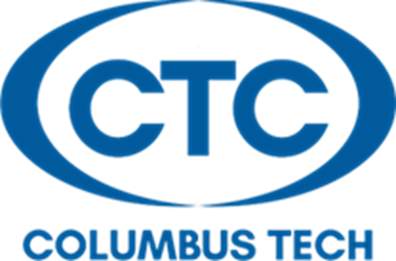 COLUMBUS TECHNICAL COLLEGEMEDICAL FORMName ____________________________________    SSN or Student ID #  _______________________________Address ____________________________________________________________________________________Program of Intent _______________________________________  Expected Entrance Date  ________________Height ________Weight _______ Posture _______ Gender:  Male _____ Female _____ Pulse:  _______     BP ________HISTORY	Place a check mark by any conditions that apply to this student:Other Serious Illnesses Not Listed:  _____________________________________________________________________Explanation/History of any checked above:  ______________________________________________________________List any previous surgery with year:  ____________________________________________________________________PHYSICAL EXAMEyes & Vision ___________  Color Blind Test  ___________  Ears & Hearing ____________    Throat ____________   Teeth  _________________Skin  _______________  Nose  ______________  Breast  ______________  Mouth ____________  Sinuses  _____________  Neck  ____________Thyroid  ______________  Heart   ________________  Lungs  ________________  Abdomen  __________________  GU System  _____________Genitalia  ________________  Rectal  _______________  Extremities  ______________  Urinalysis  _____________________________________Hemoglobin ___________________________   Blood Serology  ______________________________Other Findings __________________________________________________________________________________________________________PPD Results ___________________    X-Ray Findings, If Positive_________________________________________________________________Last Tetanus Booster:  ___________________________Page 2	Comments on applicant’s physical and mental health, which should be brought to the attention of the college/program:____________________________________________________________________________________________________________________________________________________________________________________________________________________________________________________________________________________________________________________________________________________________________________________________________________________________________________________________________________________________________________________________________________________________________________________________________
Check One:________  In my opinion, Applicant is able to participate in the __________________________________ Program at Columbus Technical College.________  In my opinion, Applicant is NOT able to participate in the ______________________________ Program at Columbus Technical College.Signature of person completing the exam:______________________________________________________Circle One:   Physician      Physician’s Assistant              Advanced Practice NurseAddress:____________________________________________________________________________________________________________________Date Examination Performed:  _________________________________												Revised 09/2019DiabetesAsthmaKidney DiseaseArthritisHeart DiseaseLung DiseaseHigh Blood PressureAngina PectorisVenereal DiseaseLow Blood PressureHepatitisHemophiliaAnemiaRheumatic FeverOther Blood DiseasesHeart MurmurThyroid DiseaseUlcersHIV/AIDSCancerArterial DiseaseHeart PacemakerJaundiceDepressionArtificial JointConvulsionsParalysisArtificial Heart ValveFrequent HeadachesBleeding ProblemsShortness of BreathFrequent UrinationWeight Loss